ПОЯСНЮВАЛЬНА ЗАПИСКА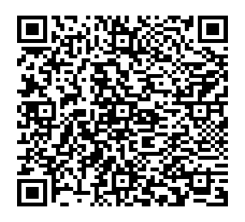 № ПЗН-63360 від 10.06.2024до проєкту рішення Київської міської ради:
Про надання товариству з обмеженою відповідальністю «Оператор газотранспортної системи України» дозволу на розроблення проєкту землеустрою щодо відведення земельної ділянки (з одночасним поділом земельної ділянки) в постійне користування для розміщення, будівництва, експлуатації та обслуговування будівель і споруд об’єктів передачі електричної енергії на вул. Генерала Матикіна, 16 у Голосіївському районі міста Києва
Юридична особа:Відомості про земельну ділянку (кадастровий № 8000000000:90:359:0023).	3. Обґрунтування прийняття рішення.На клопотання зацікавленої особи відповідно до статей 9, 123 Земельного кодексу України та Порядку набуття прав на землю із земель комунальної власності у місті Києві, затвердженого рішенням Київської міської ради від 20.04.2017 № 241/2463, Департаментом земельних ресурсів виконавчого органу Київської міської ради (Київської міської державної адміністрації) розроблено проєкт рішення Київської міської ради.4. Мета прийняття рішення.Метою прийняття рішення є забезпечення реалізації встановленого Земельним кодексом України права особи на оформлення права користування на землю.5. Особливі характеристики ділянки.6. Стан нормативно-правової бази у даній сфері правового регулювання.Загальні засади та порядок отримання дозволу на розроблення документації із землеустрою визначено статтями 9, 123 Земельного кодексу України.Проєкт рішення не містить інформації з обмеженим доступом у розумінні статті 6 Закону України «Про доступ до публічної інформації».Проєкт рішення не стосується прав і соціальної захищеності осіб з інвалідністю та                         не матиме впливу на життєдіяльність цієї категорії.7. Фінансово-економічне обґрунтування.Реалізація рішення не потребує додаткових витрат міського бюджету.8. Прогноз соціально-економічних та інших наслідків прийняття рішення.Наслідками прийняття розробленого проєкту рішення стане реалізація зацікавленою особою своїх прав щодо користування земельною ділянкою.Доповідач: директор Департаменту земельних ресурсів Валентина ПЕЛИХ. НазваТовариство з обмеженою відповідальністю «Оператор газотранспортної системи України» Перелік засновників (учасників)ДЕРЖАВА В ОСОБІ ОРГАНУ УПРАВЛІННЯ Кінцевий бенефіціарний власник (контролер)Відсутній Клопотаннявід 05.03.2024 № 300188757 Місце розташування (адреса):м. Київ, р-н Голосіївський, вул. Генерала Матикіна, 16Площа:0,4095 гаВид та термін користування:постійне користуванняЗаявлене цільове призначення:для розміщення, будівництва, експлуатації та обслуговування будівель і споруд об’єктів передачі електричної енергії Наявність будівель і споруд  на ділянці:Згідно з довідкою Боярського лінійного виробничого управління магістральних газопроводів від 20.07.2022                    № 7305СЛ-22-1182 та листом товариства з обмеженою відповідальністю «Оператор газотранспортної системи України» від 01.05.2024 в межах земельної ділянки розташовано державне нерухоме майно: з/б опора повітряної лінії № 1 ГРС Конча Заспа, яка є складовою частиною системи зовнішнього електропостачання                  ГРС Конча Заспа (державний інвентарний номер 13260020333000543545), що обліковується на балансі товариства з обмеженою відповідальністю «Оператор газотранспортної системи України».Крім того, на земельній ділянці згідно з матеріалами аерофотозйомки за 2019 рік розташований багатоповерховий житловий будинок.Наявність ДПТ:Детальний план території відсутній. Функціональне призначення   згідно з Генпланом:Відповідно до Генерального плану міста Києва та проекту планування його приміської зони на період до 2020 року, затвердженого рішенням Київської міської ради               від 28.03.2002 № 370/1804, земельна ділянка за функціональним призначенням належить переважно до житлової середньо- та малоповерхової забудови (існуючі), частково до території вулиць і доріг (довідка (витяг) з містобудівного кадастру, надана листом Департаменту містобудування та архітектури виконавчого органу Київської міської ради (Київської міської державної адміністрації) від 06.03.2024 № 055-2238). Правовий режим:Земельна ділянка належить до земель комунальної власності територіальної громади міста Києва (право власності зареєстровано у Державному реєстрі речових прав на нерухоме майно 27.11.2014, номер відомостей про речове право 8008544) (інформація з Державного реєстру речових прав на нерухоме майно від 10.06.2024                          № 382135556). Розташування в зеленій зоні:Відповідно до Генерального плану міста Києва та проекту планування його приміської зони на період до 2020 року, затвердженого рішенням Київської міської ради            від 28.03.2002 № 370/1804, земельна ділянка не відноситься до території зелених насаджень. Інші особливості:Земельна ділянка площею 0,4095 га (кадастровий номер 8000000000:90:359:0023) на вул. Генерала Матикіна, 16 у Голосіївському районі м. Києва на підставі рішення Київської міської ради від 24.05.2007 № 661/1322 була передана в короткострокову оренду на 5 років державному підприємству «Укрінвестбуд» для завершення будівництва житлового будинку (договір оренди земельної ділянки від 24.07.2008  № 79-6-00637, термін дії якого закінчився 24.07.2013).Рішення про поновлення договору оренди зазначеної земельної ділянки за поданням Департаменту Київська міська рада не приймала.Зазначаємо, що Департамент земельних ресурсів              не може перебирати на себе повноваження Київської міської ради та приймати рішення про надання дозволу або відмову у наданні дозволу на розроблення проєкту землеустрою щодо відведення земельної ділянки (з одночасним поділом земельної ділянки), оскільки відповідно до  пункту 34 частини першої статті 26 Закону України «Про місцеве самоврядування в Україні» та статей 9, 122 Земельного кодексу України такі питання вирішуються виключно на пленарних засіданнях сільської, селищної, міської ради.Зазначене підтверджується, зокрема, рішеннями Верховного Суду від 28.04.2021 у справі № 826/8857/16,          від 17.04.2018 у справі № 826/8107/16, від 16.09.2021 у справі № 826/8847/16. Зважаючи на вказане, цей проєкт рішення направляється для подальшого розгляду Київською міською радою відповідно до її Регламенту.Директор Департаменту земельних ресурсівВалентина ПЕЛИХ